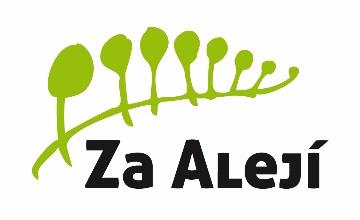 ŠKOLNÍ VÝLET 8. AB DO MORAVSKÉHO KRASUKDE:Chata Macocha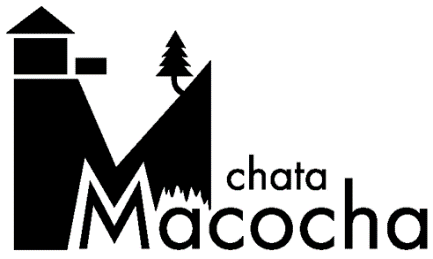 Vilémovice 85, 679 06  JedovniceTel: +420 516 418113Fax: +420 516 418114e-mail: smk@smk.czwww.smk.cz, www.skalnimlyn.czKDY: 24. – 26. června 2019ODJEZD: 24. června v 10.00 hodin (sraz u zadního vchodu školy v 9. 30)		PŘÍJEZD: 26. června ve 14.00 hodin (předpokládaný odjezd ve 12.30)DOPRAVA: AUTOBUS – Miroslav PfeiferUBYTOVÁNÍ: skladba pokojů budu upřesněna zhruba týden před odjezdemSTRAVOVÁNÍ: 1. DEN – začínáme obědem (nachystejte si velkou svačinu ), večeře 
2. DEN – snídaně, obědový balíček, večeře3. DEN – snídaně, obědPITNÝ REŽIM po celou dobuPROGRAM:1. den 24.6. 2019:do 13,00 - příjezd na Chatu Macocha, ubytování, převzetí vstupenek13,45	- pěší přesun Křenkovou stezkou k Domu přírody Moravského krasu15,00	- vstup do Domu přírody Moravského krasu, komentovaná prohlídka a 3D film16,30	- přesun do Skalního mlýna, vláčkem16,45	- přesun vláčkem a lanovkou do Chaty Macocha18,00	- večeře2. den 25.6. 2019:8,00   	- snídaně9,00  	- pěší přesun do přírodního areálu Velká Dohoda, místo oběda dostaneme obědový balíček s nápojem 0,5 l, trasa vede po značených turistických cestách s převahou lesních cest mimo automobilovou dopravu, délka trasy cca 5 km, mapu obdržíme při příjezdu na Chatu Macocha11,00   - program v areálu Velká Dohoda – doba trvání cca 3 hodiny, všechny informace o areálu, najdete na www.velkadohoda.cz         	- Lanový park - pobavte se s dětmi 	- lanový park na deseti kůlech, s deseti horními a 7 nízkými překážkami,           	postavený na dně lomu pro děti i dospělé.         	- Škola v přírodě - seznamte se s okolní přírodou         	dosud instalováno pět panelů botaniky         	okruh s místním průvodcem         	- prohlídka jeskyně s přilbou        	- naučný kvíz o ceny14,00  - přesun zpět do Chaty Macocha16,00- zpět na Chatě Macocha, osobní volno   18,30 - večeře3. den 26.6. 2019:7,30	- snídaně9,30	- přesun lanovkou k Punkevním jeskyním	10,20- vstup do Punkevních jeskyní11,20- přesun k Chatě Macocha lanovkou nebo pěšky naučnou stezkou12,00	- zpět na chatě, oběd, ukončení výletu.S SEBOU: kartičku pojištěnce nebo její kopii, podepsanou bezinfekčnost (nutno odevzdat před odjezdem TU), podepsané osobní léky (dávkování poznačit níže), dostatek (sportovního) oblečení a boty podle počasí, pevná obuv, batůžek a lahev (1,5 l) na výlet, přezůvky, svačinu na cestu, kšiltovku, pláštěnku, hygienické potřeby + ručník, opalovací krém, repelent, Fenistil nebo něco na štípance od komárů, psací potřeby, drobné hry na pokoj, běžné kapesné a dobrou náladuPo dobu celé akce platí školní řád s výjimkou mobilních telefonů. Za mobilní telefon si žáci ručí sami, použití bude možné jen v době os. volna. Neberte s sebou potraviny s omezenou trvanlivostí a cenné věci (notebooky, tablety, přehrávače DVD apod.). Platí zákaz kouření, požívání alkoholu a užívání omamných látek. Během cesty autobusem i po celou dobu pobytu musí žáci dbát pokynů vyučujících. V případě vážného porušení školního řádu si rodiče dítě vyzvednou a pobyt bude bez náhrady přerušen.CENA:1330,-/OSOBA/ 2 noci, stravování, program, vstupy cca 10400,-Kč+ DPH(21%)/ zhruba 300,-/osoba (proto ještě vybíráme 100 Kč zvlášť na dopravu)PEDAGOGICKÝ DOPROVOD:Dana Šimíková 777405891, Eva Čechmánková, Marie PavlušováNÁVRATKAMůj syn/dcera bere pravidelně tyto léky (zabalte je prosím do uzavíratelného sáčku i se jménem a dávkováním a předejte u odjezdu): ……………………….……………………………………………………………………………………..………………………………………………………………………………………………………………………………………………………………………………Jiná sdělení, která by měl znát vedoucí pobytu:………………………………………………………………………………………………………………………………………………………………………………………………………………………………….........................................................................Telefon pro zastižení rodičů - dopoledne ………………………………………………………………                         - večer (v noci)……………………………………………………………Jméno žáka:_______________________________________________________________Podpis zákonného zástupce: ____________________________________________________Prohlášení zákonných zástupců dítěteProhlašuji, že ošetřující lékař nenařídil dítěti: jméno, příjmení…………………………………………………datum narození…………………...………………, bydliště……………………………………………………………………….………………………… změnu režimu, dítě nejeví známky akutního onemocnění (průjem, zvýšená teplota,…) a okresní hygienik ani ošetřující lékař mu nenařídil karanténní opatření. Není mi též známo, že v posledních dvou týdnech přišlo dítě do styku s osobami, které onemocněly přenosnou nemocí.Jsem si vědom(a) právních následků, které by mě postihly, kdyby toto mé prohlášení bylo nepravdivé.V Uherském Hradišti dne 23. 6. 2019	          Podpis zák. zástupce dítěte: ……………..…………..